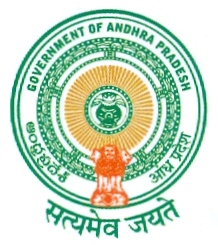 GOVERNMENT OF ANDHRA PRADESHA B S T R A C TA.P. Reorganization Act 2014 -- Regulation of Expenditure during April and May, 2014 – Further - Orders – Issued.---------------------------------------------------------------------------------------------------------------------------------FINANCE (TFR) DEPARTMENTG.O.Ms.No.86								     Dated: 22.04.2014									     Read the following:-1.   G.O.Ms.No.78, Finance (TFR) Department, dated 07.04.2014.2.   Memo.No.4935-A/129/TFR/2014, dated 07.04.2014 of Finance (TFR)        Department.3.    Circular Memo.No.8767-D/251/A1/BG.I/2014, dated 11.04.2014.4.    From the Director of Treasuries and Accounts, A.P. Hyderabad letter                                       RC.No.M3/3806/2014,  dated 11.04.2014.				                       *****O R D E R :In the reference 4th read above, the Director of Treasuries and Accounts has informed that Government have issued instructions regarding incurring of expenditure during April and May, 2014 in the light of the A.P. Reorganisation Act 2014.  In the Memo. 2nd read above,  it was instructed to all Heads of Department and Drawing and Disbursing Officers to follow the revised scheduled of dates for presentation bills. Government have also issued orders for payment of salaries/pensions to the employees/pensioners on May, 24th , 2014 in view the appointed date of 2nd June, 2014 vide G.O. 1st read above.  Therefore, she has requested the Government to issue certain further instructions to regulate the expenditure during April and May 2014.2.	Government after careful consideration of the matter hereby order that all the Departments of Secretariat and Heads of Departments are strictly comply with the following points in continuation of the instructions issued in the reference 2nd read above :i)  All advances of TA., LTC etc. drawn shall be settled before 24th May 2014.    ii)  The claims for advances of TA and LTC shall be stopped during May 2014. However              tour advance for elections purpose shall be sanctioned during 5/2014 and adjusted           immediately after completion of Election Duty.iii)	 Regarding GPF/Festival Advance etc. the claims shall not be permitted after 15.5.2014.iv)	Bills pertaining to the contingent expenses and other office expenses shall not be entertained after 15.05.2014.(PTO)     :: 2 ::v)	No advance the recovery of which goes beyond 31.05.2014 except G.P.F.,  shall be sanctioned during the month of April and May 2014.vi)	The pension authorisations received from Accountant General/State Audit shall be cleared as early as possible and not later than 31st May, 2014.vii)	In respect of Election expenditure also no drawls shall be allowed after 24.05.2014.viii)	In respect of items of expenditure indicated in the Circular Memo. 3rd cited, bills of 05/2014 shall be permitted to be paid by 24.05.2014 as a special case subject to availability of budget.IX)	The claims relating to Encashment of Earned Leave/ Half Pay Leave and Group Insurance Scheme of employees who are going to retire on attaining the age of superannuation on 31.05.2014 shall be settled by 31.05.2014 based on the proceedings issued by the Heads of Department concerned.  3.	The Director of Treasuries and Accounts/Director of Works Accounts/Pay & Accounts Officer, Hyderabad  are requested to take necessary action to issue suitable instructions to their Subordinate Offices. 4.	The G.O. is available in Andhra Pradesh Government Website http://goir.ap.gov.in(BY ORDER AND IN THE NAME OF THE GOVERNOR OF ANDHRA PRADESH)        AJYEYA KALLAM,PRINCIPAL SECRETARY TO GOVERNMENT ToAll the Special Chief Secretaries/Principal Secretaries/Secretaries to Government.The Principal Secretary to Governor, Rajbhavan, Hyderabad.All Departments of Secretariat.All Heads of the Departments.All the Collectors and District Magistrate in the State.The Director of Treasuries and Accounts, A.P. Hyderabad.The Pay & Accounts Officer, A.P. Hyderabad.					The Director of Works Accounts, A.P. Hyderabad.                                                      The Deputy Financial Adviser, Finance (Works & Projects).The Secretary, A.P. Public Service Commission, Hyderabad.All District Judges.				       The Registrar of High Court of A.P. Hyderabad.The Registrar of A.P. Administrative Tribunal, Hyderabad. All District Treasury Officers in the State.All Director of Works Accounts of Projects.All the Chief Executive Officers of Zilla Parishads.All the District Educational officers.The Secretaries of Zilla Grandhalaya Samsthas through the Director of Public Libraries, A.P. Hyderabad.All Registrar of all the Universities.Copy to the Principal Accountant General (Audit) A.P. Hyderabad.Copy to the Principal Accountant General (A&E) A.P. HyderabadCopy to S.F./S.Cs.					*****